Collège JEAN VILAR                                                                                                                             RENTRÉE 2022-2023                                                                                                                                              LISTE DU MATÉRIEL – 3eMerci d’éviter les stylos 4 couleursATTENTION : TOUT LE MATÉRIEL DOIT ÊTRE MARQUÉ AU NOM DE L’ÉLÈVE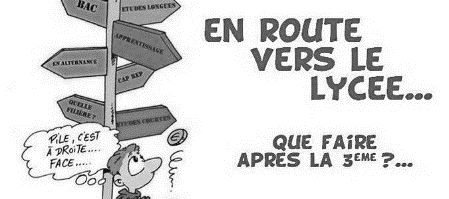 MATIÈRESMATÉRIELFOURNITURES COMMUNES (tous niveaux) Rouleau de plastique transparent non collant pour couvrir les livres1 agenda1 trousse avec stylos (bleu, noir, vert, rouge, à renouveler dès que nécessaire), 2 surligneurs, 1 bâton de colle, 1 paire de ciseaux, 1 stylo correcteur, 1 crayon à papier HB, 1 taille crayon, 1 gomme 1 boite de crayons de couleurs1 pochette de feutres de couleurs1 règle plate graduée de 30 cm non flexible1 calculatrice de collège Casio fx - 92+ spéciale collègeFeuilles simples et doubles (blanches) grand format, grands carreaux1 chemise cartonnée avec élastiques, grand format1 paire d’écouteurs filairesALLEMAND1 cahier grand format de 24x32 de 96 pages sans spirales, grands carreaux + protège-cahier ANGLAIS1 cahier grand format 24x32 de 96 pages sans spirales, grands carreaux + protège-cahierARTS-PLASTIQUESMatériel mis à disposition par le collègeÉDUCATION MUSICALE1 porte-vues A4 de 40 vuesEPSSurvêtement, tee-shirt, 2 paires de chaussures (1 extérieur, 1 intérieur obligatoire pour pratiquer en gymnase)1 cahier de 96 pages grand format, grands carreaux1 gourde au nom de l’élèveESPAGNOL1 cahier grand format 24x32 de 96 pages sans spirales, grands carreaux + protège-cahier1 cahier de brouillonFRANÇAIS1 cahier grand format 24x32 de 96 pages sans spirales, grands carreaux + protège-cahierHISTOIRE-GEOGRAPHIE / EMC1 cahier grand format 24x32 de 200 pages, grands carreaux + protège-cahierMATHÉMATIQUES3 cahiers grand format 24x32 de 96 pages, petits carreaux, sans spirales, + 1 seul protège-cahier 1 cahier de brouillonSCIENCES - PHYSIQUES1 cahier grand format 24x32 de 96 pages, grands carreaux + protège-cahierPapier millimétréSCIENCES DE LA VIE ET DE LA TERRE (S.V.T)1 cahier grand format 24x32 de 96 pages sans spirales, grands carreaux + protège-cahierTECHNOLOGIE1 grand classeur fin (env. 4,5 cm d’épaisseur)6 intercalaires1 paquet de grandes feuilles simples, perforées, petits carreaux1 paquet de pochettes plastiques transparentes perforéesPRÉPA-METIERS1 classeur grand format + intercalaires1 chemise cartonnée avec élastiques1 paquet de pochettes plastiques transparentes perforées